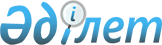 Об утверждении Правил розничной продажи в стационарных помещениях периодических печатных изданий, публикующих материалы эротического характера
					
			Утративший силу
			
			
		
					Постановление Атырауского областного акимата от 1 ноября 2005 года N 308. Зарегистрировано Департаментом юстиции Атырауской области 14 ноября 2005 года N 2449. Утратило силу - постановлением Атырауского областного акимата от 4 октября 2011 года N 288.      Сноска. Утратило силу - постановлением Атырауского областного акимата от 04.10.2011 N 288.



      В соответствии с пунктом 2 статьи 14 Закона Республики Казахстан от 23 июля 1999 года № 451-І«"О средствах массовой информации", в целях упорядочения реализации периодических печатных изданий, публикующих материалы эротического содержания, руководствуясь статьей 27 Закона Республики Казахстан от 23 января 2001 года № 148-ІІ "О местном государственном управлении в Республике Казахстан" акимат области постановляет:



      1. Утвердить прилагаемые Правила розничной продажи в стационарных помещениях периодических печатных изданий, публикующих материалы эротического характера.



      2. Акимам города Атырау и районов определить специально отведенные стационарные помещения, предназначенные для продажи периодических печатных изданий, публикующих материалы эротического характера.



      3. Контроль, за исполнением настоящего постановления возложить 

на Мурсалиеву Т.К. - заместителя акима области.       Аким области

Утверждено          

постановлением акимата области 

от 01.11.2005 года N 308    Правила

розничной продажи в стационарных помещениях периодических печатных изданий, публикующих материалы эротического характера 1. Общие положения

      1. Правила розничной продажи в стационарных помещениях периодических печатных изданий, публикующих материалы эротического характера (далее - Правила) разработаны на основании пункта 2 статьи 14 Закона Республики Казахстан от 23 июля 1999 года N№451-І "О средствах массовой информации" (далее - Закон) и направлены на упорядочение в стационарных помещениях розничной торговли периодическими печатными изданиями, публикующими материалы эротического характера.



      2. Правила распространяются на все периодические печатные издания, публикующие материалы эротического характера, в том числе и на ввозимые из стран ближнего и дальнего зарубежья.



      3. В соответствии с подпунктом 14) статьи 1 Закона Республики

Казахстан от 23 июля 1999 года № 451-І "О средствах массовой информации" продукцией эротического характера является печатное издание или телерадиопрограмма, которая в целом и систематически эксплуатируют интерес к сексу. 

2. Розничная продажа периодических печатных изданий,

 публикующих материалы эротического характера

      4. Розничная реализация периодических печатных изданий, публикующих материалы эротического характера, осуществляется в специально отведенных стационарных помещениях.



      5. Согласно статьи 14 Закона "О средствах массовой информации» 

розничная продажа периодических печатных изданий, публикующих материалы эротического характера, допускается только в запечатанных прозрачных упаковках.



      6. Стационарные помещения определяются постановлениями акимата города Атырау и районов.



      7. Запрещается розничная продажа указанной печатной продукции:

      1) лицам, не достигшим восемнадцатилетнего возраста;

      2) в детских и учебных заведениях и на прилегающих к ним территориях в радиусе 150 метров;

      3) в государственных учреждениях, в учреждениях культуры, 

здравоохранения и образования, а также вблизи памятников архитектуры и истории;

      4) в общественном транспорте, на остановках, в местах массового отдыха людей. 

3. Ответственность за соблюдение настоящих Правил

      8. Нарушение Правил влечет ответственность, предусмотренную 

действующим законодательством Республики Казахстан.
					© 2012. РГП на ПХВ «Институт законодательства и правовой информации Республики Казахстан» Министерства юстиции Республики Казахстан
				